4 ноября вся страна отмечает День Народного Единства.7 ноября в группе «Фиксики» прошло мероприятие, посвящённое этой дате. Ребята познакомились с подвигами наших предков, закрепили свои знания о государственных символах, с интересом и желанием соревновались в спортивных эстафетах.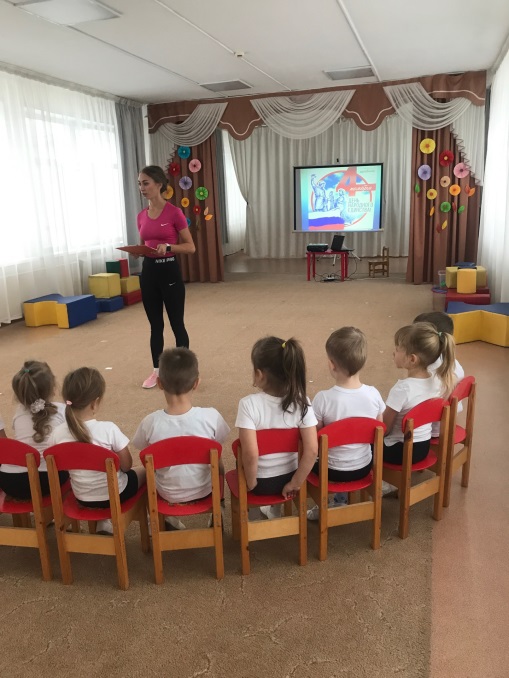 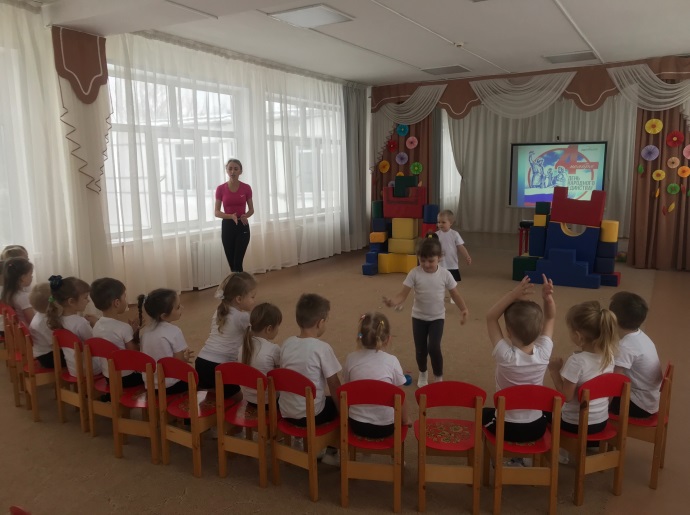 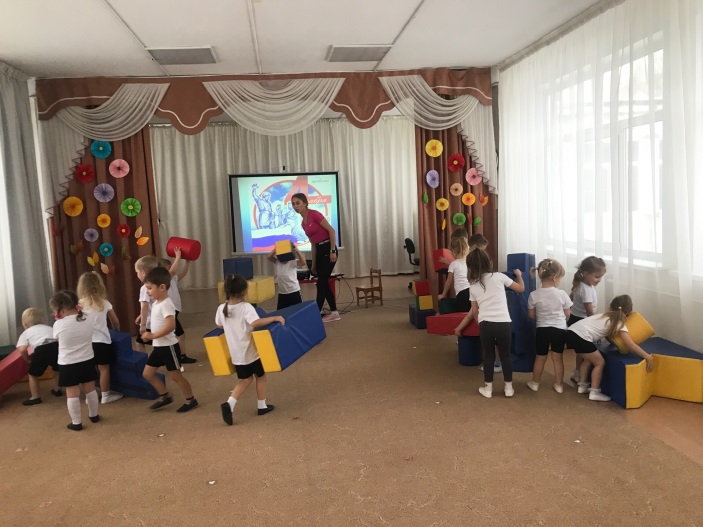 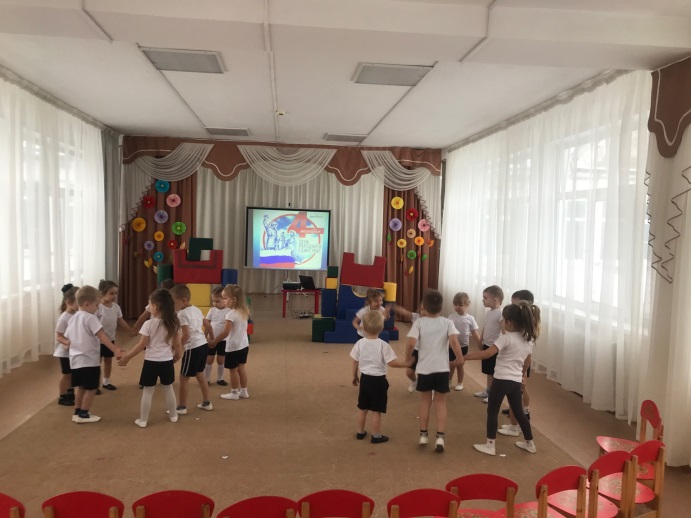 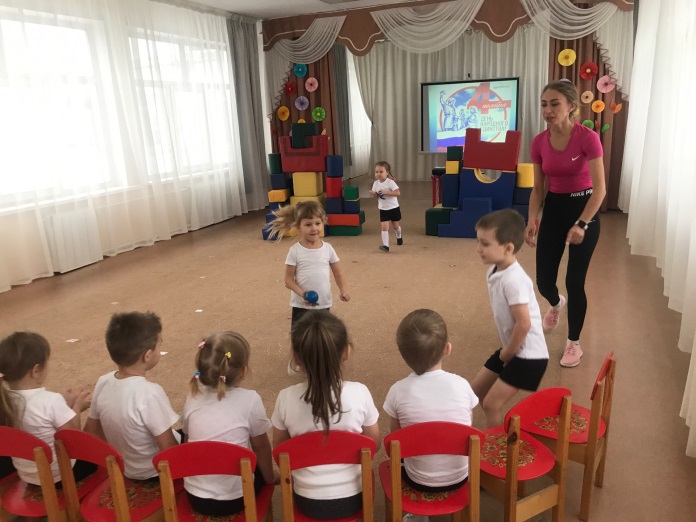 